SIR JOHN FRANKLIN ELEMENTARY SCHOOL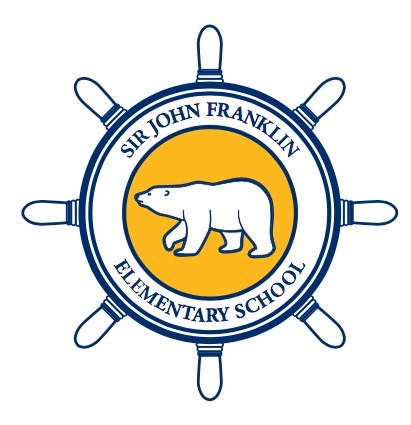 THE FRANKLIN EXPRESS - NOVEMBER 2022250 Skeena Street, Vancouver, B.C. V5K 4N8
Phone: 604-713-4709 / Fax: 604-713-4711
Preschool: 604-291-9310 / Community Office: 604-713-5898
Email: franklin@vsb.bc.ca Website: http://go.vsb.bc.ca/schools/franklin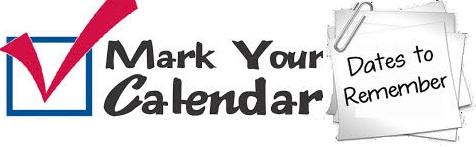 Monday, November 7	Poppy Campaign begins donations may be made online or cash				*note possible change in pick-up date for Fresh to You fundraiser*Tuesday, November 8		Hot Lunch orders – midnight deadlineThursday, November 10		Hot Lunch @ noonThursday, November 10	Remembrance Day Assembly @ 11:00 a.m. Everyone welcome!Friday, November 11	Remembrance Day – school is not in sessionMonday, November 14	Gym Sense begins for all students (November 14-21)Tueday, November 15	Photo Retake Day @ 9:00 a.m.Friday, November 18	Immunization Clinic (Grades 6 and 7)Wednesday, November 16	PAC meeting @ 6:00 p.m. via ZoomFriday, November 18	Fresh to You Fundraiser – pickup @ 3:00 p.m. in the north undercover areaFriday, November 25	Pro-D Day – student do not attend schoolMonday, December 5	Pro-Day – students do not attend schoolWednesday, December 7	Holiday Concert – more information to followMESSAGE FROM THE PRINCIPAL….Welcome to November, much like October, this promises to be another busy month here at Franklin Elementary! Our students have enjoyed numerous activities, both educational and fun, since our last communication, from the District Cross Country Meet, Drumming workshops and Body Science presentations to the excitement of the Halloween Howl, and what promises be a somber and very moving Remembrance Day Ceremony on November 10th; the days have passed quite quickly. It seems we have transitioned from one seasonal extreme to the other rather quickly, a few short weeks ago we were basking in the warmth of an extended summer and now we find ourselves rocked by late autumn weather including monsoon rains, high winds and even snow!  With that in mind I want to remind parents that all students will be required to go outside when there is inclement weather, and students are reminded that dressing for Vancouver weather means dressing to be warm and dry. Please help us by ensuring your child comes to school with the appropriate wet/cold weather gear. During wet weather students may take advantage of the two covered areas on site. On particularly cold, windy, or wet days, students may be given the option of being in the gym or lunchroom should we have staff to supervise.  As The days are much shorter and we find ourselves coming to school and going home, often in dark rainy weather. Please remember to adjust your driving habits and slow down in school zones and take extra care to watch out for our students on their way to and from school. The following include just some of the things that took place this past month and what lies ahead in November: Our Term 1 Goal Setting Conferences took place on Wednesday October 5th and Thursday October 6th and were well attended. It was wonderful to be able to invite parents into the building to meet in person this year. Conferences are an excellent opportunity for parents to be a partner in their child’s educational program. I want to thank all those families who were able to come to the conferences. It is a valuable experience and a very important part of your child’s education! Congratulations to our cross-country runners who worked hard over the season and competed in the final Trout Lake District Meet on October 20. It was a beautiful day and all our runners felt proud of their accomplishments. Our students showed great sportsmanship and worked hard to complete their races. I would like to thank Ms. Balzarini and Ms. Ritchie for coaching our Cross Country Team this fall. The Volleyball season is in full swing. Our Senior Boys team is being coached by Mr. Doucet. Our boys have played very hard and represented the school very well in all their matches to this point in the season. All the games have been “away” this season and their next game is against Lord Nelson elementary.   I would like to thank all our coaches who volunteer their time for the many early morning practices and evening games, without the dedication of our coaches there would not be an opportunity for our students to play! Finally, our Coaches would like to thank all parent volunteer drivers for their help in driving and cheering on the team. We all appreciate your involvement! All students had an opportunity to participate in 2 days of drumming and singing workshops facilitated by Jordan Hanson. Our students enjoyed the hands-on musical experience as they learned about different unique musical instruments and the different cultures from which they originated. All this culminated with a high energy performance showcasing our senior students. It was a great experience for all our students. Thank you to our PAC for organizing a spooktacular Halloween Howl, and Haunted House on Friday October 28!  I am amazed at how many parents and students got involved in the “dress up” fun.  The costumes were incredibly creative and eerily entertaining. Thank you to all the spooktacular parent volunteers for all their help during the evening.  Take a moment to ask your child, who was dressed in their favorite costume? Every year, students host a formal Remembrance Day Assembly.  This year it will be held on November 10th at 11:00 a.m.  Although this is a somber event, it is important for students to honor our past and is mandated by the Ministry of Education.  The student leaders are proud to facilitate assemblies such as these and have demonstrated tremendous public speaking skills during the past assemblies of this type.   Lastly, I want to remind parents that Supervision is provided for students before school beginning at 8:40 AM. It is very important for your child’s safety that he/she does not arrive any earlier unless they are attending an adult-sponsored team practice or club.  Please help your child to arrive by the 8:55 first bell. By 9:00 a.m., students are expected to be in their classrooms sitting down, ready to learn.  Supervision after school is from 3:03 and ends at 3:20. Please ensure that your child has a safe plan for leaving the school.  It is not safe for your child to stay on school grounds without adult supervision after 3:20 pm and staff will ask unsupervised students to make their way home at that time. Please enjoy the newsletter and as always, if you have any questions, please don’t hesitate to contact me at the school. We continue to appreciate all of your support as we strive to provide the best possible learning environment for our students. Dan KnibbsPrincipalFRANKLIN REMEMBERSFranklin students will gather on November 10th @ 11:00 a.m. to observe Remembrance Day. The Remembrance Day Assembly is an opportunity for us to pay tribute to those who served and sacrificed. It is also an opportunity to reflect on how lucky we are to live in a peaceful country and to  remember those who are still affected by wars.  Families will have the opportunity to donate online to the Poppy Fund or send in a cash donation.  Thank you for your support!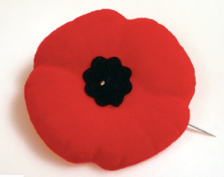 SNOW CLOSURES DUE TO WEATHER CONDITIONSWhen the school is closed due to the bad weather, the Board will post information about snow closures by 6:00 am on the website at www.vsb.bc.ca and will inform local media stations. The VSB will also inform local media stations, including: CKNW (980 AM)	CBC (690 AM, 105.7 FM)	CJVB (1470 AM) CFHG (96.1 FM)	CKWX (1130 AM)	  	BCTV/Global  CITY TV (Cable channel 13)  CATCH BASINS - Div 4 is taking care of our catch basins. Catch basins are the drains you find on the playground and black top of our school. We take care of our catch basins because during fall and winter months since fallen leaves, snow, and heavy rain can clog the catch basins creating floods and damage. Do your part and help by raking any leaves or debris away from catch basins on your street!COVENANT HOUSE - Again, this year Division 4 will be collecting items for the Covenant House! The Covenant House is a place where youth ages 16-24 can feel safe and cared for. Help fill a backpack of kindness for these youth! The top items needed (gender neutral colours) are socks (male), underwear (full bottoms, all sizes), shampoo/ conditioner, toothpaste (travel sized preferred), toothbrushes, deodorant (male/ female), hairbrushes, shaving cream, t-shirts, hoodies, gift cards $5, $10, $20 (Tim Hortons, McDonalds). Please bring these items to your classroom teacher by Monday, December 12th. Thanks for your support! FOOD BANK DONATIONOnce again Franklin is collecting donations to support the Food Bank this holiday season. Due to Covid, we will be asking families to make donations online https://vsb.schoolcashonline.com/ Donation period is from November 30 to December 17. You can choose to donate $5, $10 or $20. Please also feel free to send a cheque payable to Greater Vancouver Food Bank to receive a tax receipt directly from them.  We know the need is greater than ever this year due to the pandemic. Thank you helping to bring a smile to others during this holiday season.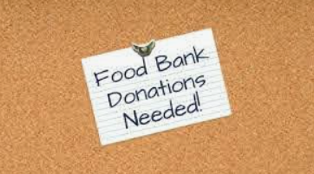 PARENT ADVISORY COUNCIL (PAC)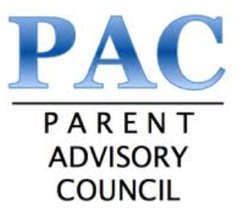 The next PAC meeting is Wednesday, November 16 from 6:00 to 7:00 pm on Zoom:  PAC is a great way to get involved with your child's school, meet new people, and work together to build the vibrant Franklin community.  Please contact Selina Tribe for more information (selina.tribe@gmail.com).All Franklin parents are welcome to join.https://us02web.zoom.us/j/89974369897?pwd=THplSU9DbnVQTlkzVXBDR1RLZWFrZz09SAFE ARRIVAL - If your child will be absent or late for school, please inform the school office by leaving a brief message with your child’s name and division number or your child’s teacher’s name at (604) 713-4709 before 9:00 am. Thank you.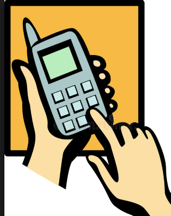 FRESH TO YOU FUNDRAISER –PLEASE NOTE – due to supply and demand the bundles will now be delivered on Friday, November 18 2 3:00 p.m. on the North side undercover area. CUTLERY – please remember to send your child with cutlery when required.  We only are able to supply cutlery for those who order hot lunch on Thursdsays.  Thank you for you understanding.ALLERGY POLICY Franklin School is allergy-aware!   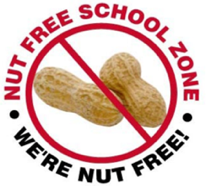 Please note that parents are asked to avoid sending foods containing nut or peanut products to school with their children due to severe allergies to these particular foods. As peanut/nut butter tends to stick to surfaces, please wash your child’s hands if you give them these foods for breakfast before school.   If there are questions or concerns, please contact Ms. McDonnell for further information. Thank you in advance for your cooperation. KINDERGARTEN REGISTRATION FOR CHILDREN BORN IN 2018 BEGINS ON NOVEMBER 1.All kindergarten applicants are required to submit an application to their English catchment elementary school. This includes families who wish to apply for choice programs (Early French Immersion, Montessori, Indigenous Focus School, Early Mandarin Bilingual, Nootka Fine Arts) and/or a cross boundary placement.The priority registration period for Kindergarten opens on November 1 and closes at 4 pm on January 31, 2023. Students who submit an application within this priority period will be accommodated before late applicants.  Applying for kindergarten is a 2-step process: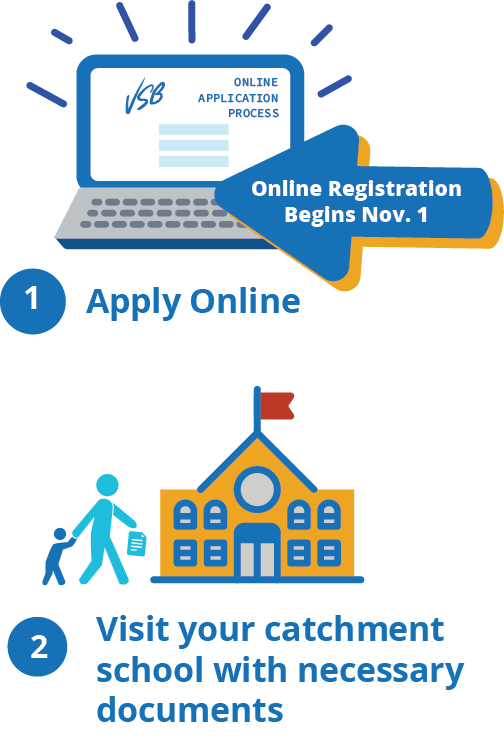 Step 1: Completion of an online application form @ https://vsbapplynow.vsb.bc.ca/ Step 2: Verifying documentationContact your English catchment school office to set up an appointment to bring your supporting documentation to schoolBring supporting documentation to your English catchment school office during your scheduled appointmentSupporting documents needed:Proof of residence in Vancouver (rental lease or property tax plus one utility bill)Child’s birth certificateImmigration documentation (if applicable)Immunization recordsCourt orders/documents (if applicable)If you want to apply for a District program or cross-boundary, you must first apply to your English catchment elementary school. Applications for District programs and cross boundary placements will begin to be accepted in early 2023.  In the event there are more in-catchment applicants than available space* at the school, the following process will be used to prioritize enrolment:Kindergarten Applications Received Between November 1 and January 31In-catchment kindergarten applicants with siblings in attendance at the school (and who will be attending next year) will be placed first.The names of all other in-catchment registrants will be entered into a random draw for the remaining kindergarten spaces.  Students who cannot be accommodated will be placed on a waitlist in the order in which their name was drawn. Between January 31 and the second Friday in June students on the ordered waitlist (if applicable) will be accommodated as space becomes available.  Kindergarten Registrations Received AFTER January 31stIn-catchment kindergarten students who apply after January 31 will be accommodated if there is space. If there is no space their names will be added to the bottom of the existing waitlist.Note: There will be no priority given to registrants with siblings if they register after January 31.For more information on kindergarten registration visit: http://www.vsb.bc.ca/kindergarten* Available Space includes physical capacity, resources, staffing, or educational programs available or planned for a school as defined by the District (Administrative Procedure 300).PRINCIPAL: Dan KnibbsDIRECTOR OF INSTRUCTION: Chris WongSCHOOL TRUSTEE: Jennifer ReddyPARENT ADVISORY COUNCIL CHAIR: Selina Tribe